PRAKATAAlhamdulilllah, Terima kasih kepada rakan-rakan guru dan team sumberpendidikan kerana menyediakan RPT 2021 untuk kegunaan guru-guru di Malaysia.
Muaturun Percuma…
 **DILARANG UNTUK MENGAMBIL SEBARANG BENTUK DAN JENIS KEUNTUNGAN DARIPADA PIHAK KAMI DAN WEB INI SAMA ADA SECARA LANGSUNG ATAU TIDAK LANGSUNG.**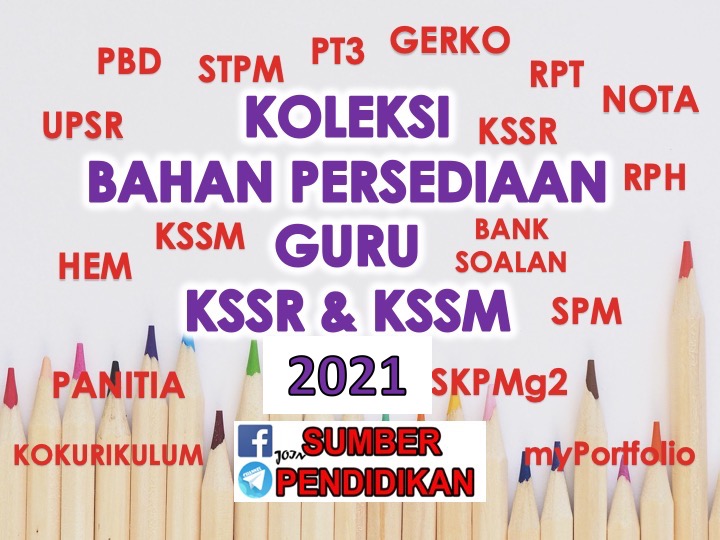 RANCANGAN PENGAJARAN TAHUNAN 2021MINGGUSTANDARD KANDUNGAN  STANDARD PEMBELAJARANCATATANMINGGU 11 Januari – 3 Januari 2021MINGGU 24 Januari – 10 Januari 2021MINGGU 311 Januari – 17 Januari 2021CUTI PERSEKOLAHANMINGGU 418 Januari – 24 Januari 20211.1 Fungsi dan Persamaan Kuadratik1.1.1 Mengenal pasti dan menerangkan ciri-ciri ungkapan kuadratik dalam satu pemboleh ubah..1.2 Mengenal fungsi kuadratik sebagai hubungan banyak kepada satu, dan seterusnya memerihalkan ciri-ciri fungsi kuadratik.MINGGU 525 Januari – 31 Januari1.1.3 Menyiasat dan membuat generalisasi tentang kesan perubahan nilai dan ke atas graf fungsi kuadratik,1.1.4 Membentuk fungsi kuadratik berdasarkan suatu situasi dan seterusnya menghubungkaitkan dengan persamaan kuadratik.MINGGU 61 Februari – 7 Februari 20211.1.5 Menerangkan maksud punca suatu persamaan kuadratik.1.1.6 Menentukan punca suatu persamaan kuadratik dengan kaedah pemfaktoran.MINGGU 78 Februari – 14 Februari 20211.1.7 Melakar graf fungsi kuadratik.1.1.8 Menyelesaikan masalah yang melibatkan persamaan kuadratik.MINGGU 815 Februari – 21 Februari 20212.1 Asas Nombor2.1.1 Mewakil dan menjelaskan nombor dalam pelbagai asas dari segi angka, nilai tempat, nilai digit dan nilai nombor berdasarkan proses pengumpulan.MINGGU 922 Februari – 28 Februari 20212.1.2 Menukar nombor daripada satu asas kepada asas yang lain menggunakan pelbagai kaedah.MINGGU 101 Mac – 7 Mac 20212.1.3 Membuat pengiraan yang melibatkan operasi tambah dan tolak bagi nombor dalam pelbagai asas.2.1.4 Menyelesaikan masalah yang melibatkan asas nombor.MINGGU 118 Mac – 14 Mac 20213.1 Pernyataan 3.1.1 Menerangkan maksud pernyataan dan seterusnya menentukan nilai kebenaran bagi suatu pernyataan.3.1.2 Menafikan suatu pernyataan.MINGGU 1215 Mac – 21 Mac 20213.1.3 Menentukan nilai kebenaran suatu pernyataan majmuk.3.1.4 Membina pernyataan dalam bentuk implikasi(i) Jika p, maka q(ii) p jika dan hanya jika qMINGGU 1322 Mac – 28 Mac 20213.1.5 Membina dan membandingkan nilai kebenaran akas, songsangan dan kontrapositif bagi suatu implikasi.3.1.6 Menentukan contoh penyangkal untuk menafikan kebenaran pernyataan tertentuMINGGU 1429 Mac – 4 April 2021CUTI PERTENGAHAN PENGGAL 1MINGGU 155 April – 11 April 20213.2 Hujah3.2.1 Menerangkan maksud hujah, dan membezakan hujah deduktif dan hujah induktif.3.2.2 Menentu dan menjustifikasikan keesahan suatu hujah deduktif dan seterusnya menentukan sama ada hujah yang sah itu munasabah.MINGGU 1612 April – 18 April 20213.2.3 Membentuk hujah deduktif yang sah bagi suatu situasi.3.2.4 Menentu dan menjustifikasikan kekuatan suatu hujah induktif dan seterusnya menentukan sama ada hujah yang kuat itu meyakinkan.MINGGU 1719 April – 25 April 20213.2.5 Membentuk hujah induktif yang kuat bagi suatu situasi.3.2.6 Menyelesaikan masalah yang melibatkan penaakulan logik.MINGGU 1826 April – 2 Mei 20214.1 Persilangan Set 4.1.1 Menentu dan menghuraikan persilangan set menggunakan pelbagai perwakilan.4.1.2 Menentukan pelengkap bagi persilangan set.4.1.3 Menyelesaikan masalah yang melibatkan persilangan set.MINGGU 193 Mei – 9 Mei 2021      4.2 Kesatuan Set4.3.1 Menentu dan menghuraikan gabungan operasi set menggunakan pelbagai perwakilan.MINGGU 2010 Mei – 16 Mei 20214.3.2 Menentukan pelengkap bagi gabungan operasi set.4.3.3 Menyelesaikan masalah yang melibatkan gabungan operasi set.MINGGU 2117 Mei – 23 Mei 20215.1 Rangkaian5.1.1 Mengenal dan menerangkan rangkaian sebagai graf.5.1.2 Membanding beza(i) Graf terarah dengan graf tak terarah.(ii) Graf berpemberat dengan graf tak berpemberat.MINGGU 2224 Mei – 30 Mei 2021MINGGU 2331 Mei – 6 Jun 2021CUTI PERTENGAHAN TAHUNMINGGU 247 Jun – 13 Jun 2021CUTI PERTENGAHAN TAHUNMINGGU 2514 Jun – 20 Jun 20215.1.3 Mengenal dan melukis subgraf dan pokok.5.1.4 Mewakilkan maklumat dalam bentuk rangkaian.5.1.5 Menyelesaikan masalah yang melibatkan rangkaian.MINGGU 2621 Jun – 27 Jun 20216.1 Ketaksamaan Linear dalam Dua Pemboleh Ubah 6.1.1 Mewakilkan situasi dalam bentuk ketaksamaan linear.6.1.2 Membuat dan menentusahkan konjektur tentang titik dalam rantau dan penyelesaian bagi suatu ketaksamaan linear.MINGGU 2728 Jun –  4 Julai 20216.1.3 Menentukan dan melorek rantau yang memuaskan satu ketaksamaan linear.MINGGU 285 Julai – 11 Julai 20216.2 Sistem Ketaksamaan Linear dalam Dua Pemboleh Ubah.2.1 Mewakilkan situasi dalam bentuk sistem ketaksamaan linear.6.2.2 Membuat dan menentusahkan konjektur tentang titik dalam rantau dan penyelesaian bagi suatu sistem ketaksamaan linear.MINGGU 2912 Julai – 18 Julai 20216.2.3 Menentukan dan melorek rantau yang memuaskan satu sistem ketaksamaan linear.6.2.4 Menyelesaikan masalah yang melibatkan sistem ketaksamaan linear dalam dua pemboleh ubah.MINGGU 3019 Julai – 25 Julai 2021CUTI PERTENGAHAN PENGGAL 2MINGGU 3126 Julai – 1 Ogos 20217.1 Graf Jarak-Masa 7.1.1 Melukis graf jarak-masa. 7.1.2 Mentafsir graf jarak-masa dan menghuraikan gerakan berdasarkan graf tersebut. MINGGU 322 Ogos – 8 Ogos 20217.1.3 Menyelesaikan masalah yang melibatkan graf jarak-masa. MINGGU 339 Ogos – 15 Ogos 20217.2 Graf Laju-Masa 7.2.1 Melukis graf laju-masa.7.2.2 Membuat perkaitan antara luas di bawah graf laju-masa dengan jarak yang dilalui dan seterusnya menentukan jarak.MINGGU 3416 Ogos – 22 Ogos 20217.2.3 Mentafsir graf laju-masa dan menghuraikan gerakan berdasarkan graf tersebut.7.2.4 Menyelesaikan masalah yang melibatkan graf laju-masa.MINGGU 3523 Ogos – 29 Ogos 20218.1 Serakan 8.1.1 Menerangkan maksud serakan.8.1.2 Membanding dan mentafsir serakan dua atau lebih set data berdasarkan plot batang-dan-daun dan plot titik dan seterusnya membuat kesimpulan.MINGGU 3630 Ogos – 5 September 20218.2 Sukatan Serakan8.2.1 Menentukan julat, julat antara kuartil, varians dan sisihan piawai sebagai sukatan untuk menghuraikan serakan bagi data tak terkumpul.8.2.2 Menerangkan kelebihan dan kekurangan pelbagai sukatan serakan untuk menghuraikan data tak terkumpul.MINGGU 376 September – 12 September 20218.2.3 Membina dan mentafsir plot kotak bagi suatu set data tak terkumpul.8.2.4 Menentukan kesan perubahan data terhadap serakan berdasarkan:(i) Nilai sukatan serakan (ii) Perwakilan grafikMINGGU 3813 September – 19 September 2021CUTI PERTENGAHAN PENGGAL 2MINGGU 3920 September – 26 September 20218.2.5 Membanding dan mentafsir dua atau lebih set data tak terkumpul, berdasarkan sukatan serakan yang sesuai dan seterusnya membuat kesimpulan.8.2.6 Menyelesaikan masalah yang melibatkan sukatan serakan.MINGGU 4027 September – 3 Oktober 20219.1 Peristiwa Bergabung 9.1.1 Memerihalkan peristiwa bergabung dan menyenaraikan peristiwa bergabung yang mungkin. Nota: Situasi kehidupan sebenar perlu dilibatkan bagi keseluruhan tajuk ini. MINGGU 414 Oktober – 10 Oktober 20219.2 Peristiwa Bersandar dan Peristiwa Tak BersandarMurid boleh:9.2.1 Membezakan peristiwa bersandar dan peristiwa tak bersandar.9.2.2 Membuat dan menentusahkan konjektur tentang rumus kebarangkalian peristiwa bergabung.MINGGU 4211 Oktober – 17 Oktober 20219.2.3 Menentukan kebarangkalian peristiwa bergabung bagi peristiwa bersandar dan peristiwa tak bersandar.Cadangan aktiviti:Penyenaraian kesudahan peristiwa boleh dilibatkan.Nota:Penentuan kebarangkalian peristiwaMINGGU 4318 Oktober– 24 Oktober 20219.3 Peristiwa Saling Eksklusif dan Peristiwa Tidak Saling Eksklusif9.3.1 Membezakan peristiwa saling eksklusif dan peristiwa tidak saling eksklusif.9.3.2 Mengesahkan rumus kebarangkalian peristiwa bergabung bagi peristiwa saling eksklusif dan peristiwa tidak saling eksklusif.9.3.3 Menentukan kebarangkalian peristiwa bergabung bagi peristiwa saling eksklusif dan peristiwa tidak saling eksklusif.MINGGU 4425 Oktober– 31 Oktober 20219.4 Aplikasi Kebarangkalian Peristiwa Bergabung9.4.1 Menyelesaikan masalah yang melibatkan kebarangkalian peristiwa bergabung.MINGGU 451 November – 7 November 2021MINGGU 468 November – 14 November 2021MINGGU 4715 November – 21 November 2021MINGGU 4822 November – 28 November 2021MINGGU 4929 November – 5 Disember 2021MINGGU 506 Disember – 12 Disember 2021